INDICAÇÃO Nº 3756/2018Sugere ao Poder Executivo Municipal que proceda a limpeza da Praça José Belani localizada na Rua das Palmas no Jd. Dulce.Excelentíssimo Senhor Prefeito Municipal, Nos termos do Art. 108 do Regimento Interno desta Casa de Leis, dirijo-me a Vossa Excelência para sugerir ao setor competente que proceda a limpeza da Praça José Belani localizada na Rua das Palmas no Jd. Dulce.Justificativa:Fomos procurados por moradores das proximidades solicitando essa providencia, pois segundo eles a referida Praça está suja, com muitas folhas secas causando transtornos. Plenário “Dr. Tancredo Neves”, em 10 de Julho de 2018.José Luís Fornasari                                                  “Joi Fornasari”                                                    - Vereador -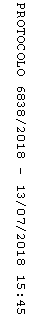 